СХВАЛЕНО  Рішення виконавчого комітетуНовгород-Сіверської міської ради 30 листопада 2023 року № 314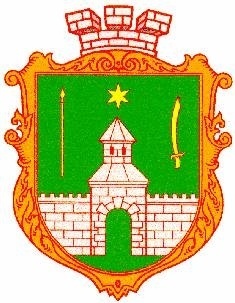 П Р О Г Р А М Аекономічного і соціального відновлення та розвитку Новгород-Сіверської міської територіальної громади на 2024 рік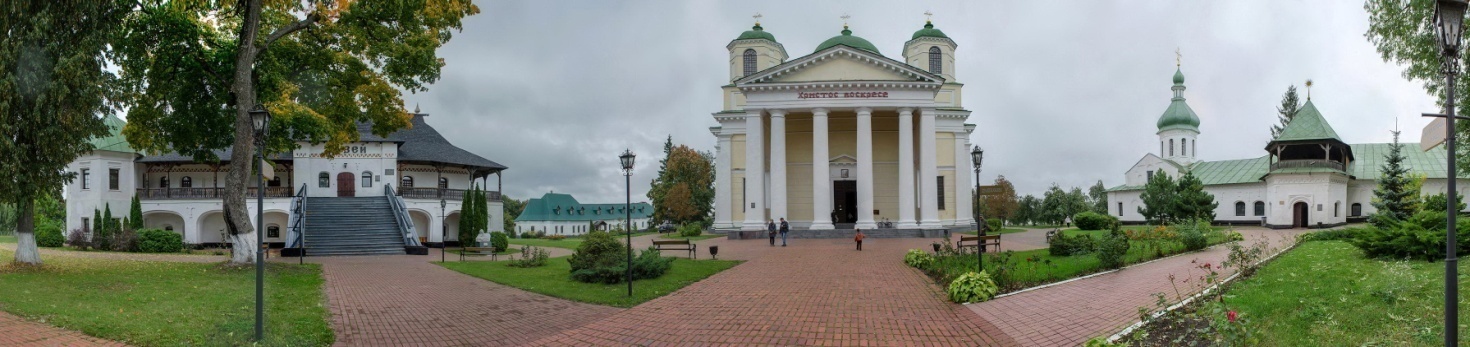 м. Новгород-Сіверський – 2023ЗМІСТ...Вступ2І.Аналіз стану справ економічного і соціального відновлення та розвитку Новгород-Сіверської міської територіальної громади у 2023 році та визначення головних проблем3ІІ.Мета, завдання та пріоритетні напрями економічного і соціального відновлення та розвитку у 2024 році28ІІІ.Заходи економічного і соціального відновлення та розвитку у 2024 році291.Створення безпекових умов для повсякденної життєдіяльності громадян та забезпечення їх нагальних потреб291.1.Забезпечення публічної безпеки населення в умовах воєнного стану та у післявоєнний період291.2Забезпечення стабільного функціонування споживчого ринку та продовольчої безпеки громади301.3.Інформаційна і безпека311.4.Екологічна безпека321.5.Забезпечення населення громади якісною, доступною та вчасною медичною допомогою331.6.Якісна та доступна освіта 341.7.Розвиток фізичної культури, спорту, молодіжної інфраструктури. Національно-патріотичне виховання. Забезпечення гендерної рівності351.8.Розвиток культурного та туристичного середовища361.9.Забезпечення соціального захисту населення, в т.ч. внутрішньо переміщених осіб, ветеранів. Підтримка дітей та сімей, оздоровлення дітей, розвиток відповідної інфраструктури381.10.Розвиток громадянського суспільства401.11Надання якісних адміністративних послуг412.Комплексне відновлення інфраструктури громади432.1.Фіксація, моніторинг та оцінка завданих пошкоджень та руйнувань 432.2.Відбудова та стабільне функціонування соціальної та критичної інфраструктури, систем життєзабезпечення, житла442.3.Відновлення та розвиток дорожнього господарства, транспортної інфраструктури та зв’язку453.Відновлення стабільного функціонування економіки463.1.Розвиток промислового комплексу463.2.Сталий розвиток агропромислового комплексу473.3.Відновлення та стимулювання розвитку бізнесу483.4.Відновлення інвестиційної активності та зовнішньоекономічної діяльності493.5.Забезпечення продуктивної та вільно обраної зайнятості громадян51IV.Джерела фінансування Програми економічного і соціального відновлення та розвитку Новгород-Сіверської міської територіальної громади у 2024 році53Додатки:Додатки:Дода-ток 1.Основні прогнозні показники економічного і соціального відновлення та розвитку Новгород-Сіверської міської територіальної громади на 2024 рік54Дода-ток 2.Перелік цільових (комплексних) програм, які передбачається реалізувати в Новгород-Сіверській міській територіальній громаді у 2024 році59Дода-ток 3.Пріоритетні проєкти, які доцільно фінансувати за рахунок усіх джерел фінансування у 2024 році67